广州市中小企业巡回课堂培训报名回执请于7月4日（星期四）12：00前将回执以电子邮件方式发至nansha@nsec.org.cn。联系人：李小姐，39006850，18028596566。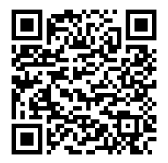 （扫码报名）单位名称姓名职务手机号码邮箱备注